STAROSTWO  POWIATOWE  W GOLUBIU – DOBRZYNIUul. Plac Tysiąclecia 25                                 http://www.golub-dobrzyn.com.pl87-400 Golub – Dobrzyń                              http://bip.golub-dobrzyn.com.plTel. (056) 683-53-80Fax: (056) 683-53-83                                     e-mail: starosta.cgd@powiatypolskie.pl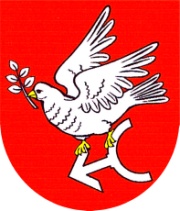 KARTA  USŁUGIREALIZOWANEJ W RAMACH PROCESU POSTĘPOWANIA ADMINISTRACYJNEGOGN- 3 Udostępnienie danych z rejestru cen i wartości nieruchomości.KOMÓRKA  ODPOWIEDZIALNAWydział Geodezji, Kartografii i Gospodarki NieruchomościamiPlac 1000-lecia 2587-400 Golub-DobrzyńTel. (56) 683-53-80/81Godziny urzędowania:od poniedziałku do piątku w godz. 7.30 - 15.30PODSTAWA PRAWNAUstawa z dnia 17 maja 1989 r. Prawo geodezyjne i Kartograficzne Rozporządzenie Ministra Administracji i Cyfryzacji z dnia 28 lipca 2020 r. w sprawie udostępniania materiałów państwowego zasobu geodezyjnego i kartograficznego, wydawania licencji oraz wzoru Dokumentu Obliczenia Opłaty WYMAGANE  DOKUMENTYwniosek o udostępnienie rejestru cen i wartości nieruchomości;uprawnienia zawodowe (w przypadku wniosku składanego drogą elektroniczną należy załączyć kopię), jeżeli udostępniane dane RCiWN wykorzystywane będą w celu wykonania wyceny nieruchomości.SPOSÓB ZAŁATWIENIA  SPRAWYrejestr cen i wartości  udostępniany jest w postaci papierowej jak i elektronicznejOPŁATYWedług załącznika do ustawy z dnia 17 maja 1989r - Prawo geodezyjne i kartograficzne (Dz.U. z 2021 r. poz. 1990 j.t. z późn. zm.).Opłatę można uiścić gotówką w kasie Starostwa Powiatowego w Golubiu-Dobrzyniu ul. Plac 1000-lecia 25 (parter) KASA CZYNNA:Poniedziałku, Środy-Piątku 8:00 – 14:30, Wtorek 8:00-15:30kartą płatniczą,lub przelewem na konto:Bank Spółdzielczy w Piotrkowie Kujawskim O/Zbójno30 9551 0002 0105 2126 2000 0002SPOSÓB DOSTARCZENIA  DOKUMENTÓWOsobiście, e-mailem lub przez urząd pocztowyMIEJSCE  ZŁOŻENIA  DOKUMENTÓWWydział Geodezji, Kartografii i Gospodarki Nieruchomościami       Plac 1000-lecia 25       87-400 Golub-Dobrzyń       Tel. (56) 683-53-80/81Biuro Podawcze w StarostwieE-PUAP:
/SPGDobrzyn/SkrytkaESP       /SPGDobrzyn/skrytkaTERMIN  ZAŁATWIENIA  SPRAWYWypis od 7 do 30 dniTRYB  ODWOŁAWCZYOdwołanie do Wojewódzkiego Inspektora Nadzoru Geodezyjnego i Kartograficznego  w Bydgoszczy za pośrednictwem Starosty Golubsko- Dobrzyńskiego. FORMULARZ  DO POBRANIA1. wniosek o udostępnienie materiałów powiatowego zasobu geodezyjnego i kartograficznego (Formularz P),w tym:- rejestr cen i wartości nieruchomości ( Formularz P + P5).REJESTR  ZMIAN